Логопедическая служба в МБДОУ КВ ДС «Родничок»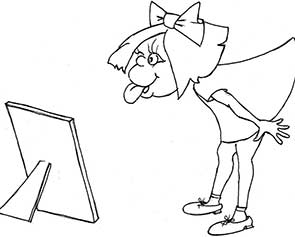 Цель  раннее выявление и преодоление отклонений в речевом развитии воспитанников в МБДОУ КВ ДС «Родничок»Задачи: - Участие в образовательном процессе, направленном на предупреждение, компенсацию и коррекцию отклонений в речевом  развитии воспитанников.Содействие охране прав личности в соответствии с Конвенцией ООН о правах ребенка.Проведение углубленного логопедического обследования воспитанников ДОУ в возрасте от 3 до 7 лет для определения уровня речевого развития, специфических речевых нарушений различного генеза и структуры дефекта.Практическое использование в работе с воспитанниками апробированных коррекционных методик по исправлению отклонений в развитии и восстановлению нарушенных функций.Оказание консультативной и методической помощи родителям (лицам, их заменяющих), педагогам и специалистам ДОУ с целью профилактики речевых нарушений у детей дошкольного возраста, по вопросам дифференцированной диагностики речевых нарушений у детей и применению специальных методик и приемов оказания помощи детям, имеющим отклонения в развитии.Направления деятельности:Мониторинговое (диагностическое) – создание условий для непрерывного диагностико-прогностического слежения за коррекционным процессом в целях оптимального выбора коррекционных целей, задач и средств их реализации.Коррекционно-развивающее – создание условий, направленных на коррекцию речевого развития воспитанников  и обеспечивающих достижение ребёнком, имеющим нарушения речи, уровня речевого развития, соответствующего возрастной норме.Профилактическое – создание условий для повышения профессиональной компетентности педагогов и родителей в вопросах развития речи детей с учётом их возраста, социально-эмоциональных и познавательных потребностей и возможностей развития.Информационно-методическое – создание условий для освоения и внедрения инновационных технологий в области коррекции речевых нарушений, позволяющих повысить результативность коррекционного процесса в целом.Система работы учителя-логопеда1. Диагностический блок1.1. Раннее выявление детей с проблемами в развитии (в ДОУ)1.2. Первичное обследование речи детей дошкольного возраста1.3. Сбор медицинского и педагогического анамнеза, сведений о раннем развитии1.4. Психолого-педагогическое наблюдение за детьми раннего возраста, имеющими тяжелые нарушения речи1.5. Обследование детей с тяжелыми нарушениями речи1.6. Динамическое наблюдение в процессе обучения, промежуточные срезы1.7. Диагностика результативности коррекционно-педагогического процесс2. Организационный блок2.1. Зачисление воспитанников в речевую группу комбинированной направленности  по протоколам районной ПМПК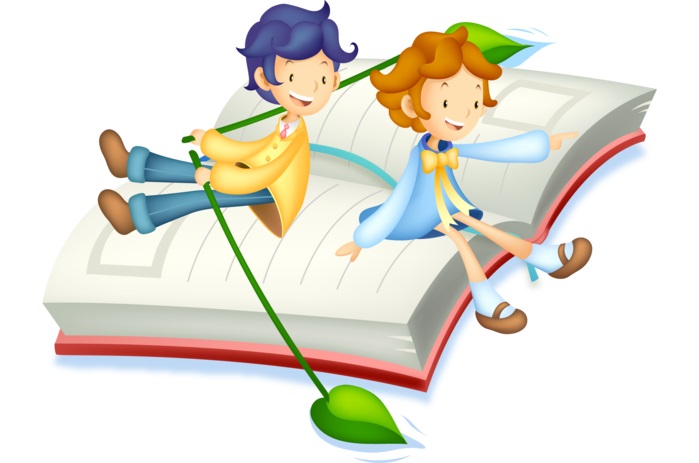 3. Блок анализа и планирования3.1. Анализ результатов диагностики 3.2. Статистический учет3.3. Выработка стратегии коррекционно-педагогического процесса в детском саду – планирование работы на год 3.4. Выбор способа организации учебного процесса в ДОУ: комплектование подгрупп по нарушениям, уровням речевого развития, планирование индивидуальной работы с воспитанниками3.5. Обеспечение документацией4. Коррекционно  – развивающая работа4.1. Занятия учителя-логопеда по совершенствованию разных сторон речи4.2. Совместная деятельность с педагогом- психологом по стимулированию психологической базы речи4.3. Совместная деятельность с воспитателями4.4. Совместная деятельность учителя-логопеда и музыкального руководителя по развитию темпо-ритмической организации речи.4.5. Совместная деятельность учителя-логопеда и физического руководителя по развитию общей моторики детей 4.6. организация необходимого медицинского сопровождения для детей с проблемами развития.5. Блок  профилактической и консультативной работы	5.1. Ознакомление и принятие к сведению результатов углубленных медицинских осмотров5.2. Оказание консультативной помощи родителям детей с проблемами в развитии5.3. Профилактика нарушений устной речи у детей младшего возраста5.4. Организация консультативных занятий с детьми младшего возраста, имеющими возрастные нарушения в формировании речи.5.5. Профилактика нарушений письменной речи. Организация пропедевтических занятий. 6. Методическое обеспечение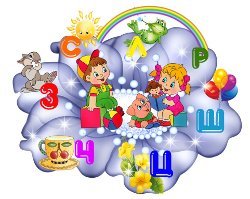 6.1. Методическая помощь работникам ДОУ по вопросам коррекции речи.6.2. Изучение и внедрение вариативных форм оказания коррекционной помощи.6.3. Создание библиотеки коррекционно-педагогической литературы в ДОУ.6.4. Самообразование.6.6. Участие в работе методических объединений учителей-логопедов. 6.7. Участие в семинарах и конференциях.7. Оптимизация коррекционно-педагогического (логопедического) процесса7.1. Оборудование логопедического кабинета. 7.2. Создание картотеки наглядного, лексического, игрового и учебного материала.7.3.. Использование ТСО; создание аудио и видеотеки логопедического кабинета.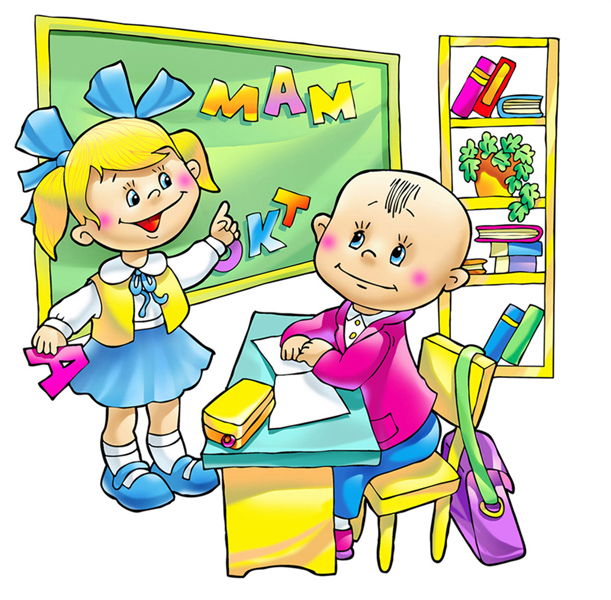 8. Блок контроля8.1. Проведение контрольных срезов, тестовых заданий (при необходимости).8.2. Информация о работе учителя-логопеда на педагогических и методических советах.8.3. Информация о работе учителя-логопеда на итоговом родительском собрании8.4. Заключение ПМПК по вопросам выпуска детей 8.5. Выпускные собеседования (итоговые мероприятия)8.6. Подведение итогов работы за учебный год. Цифровой отчет, аналитический отчёт  – анализ о проделанной работе учителя-логопеда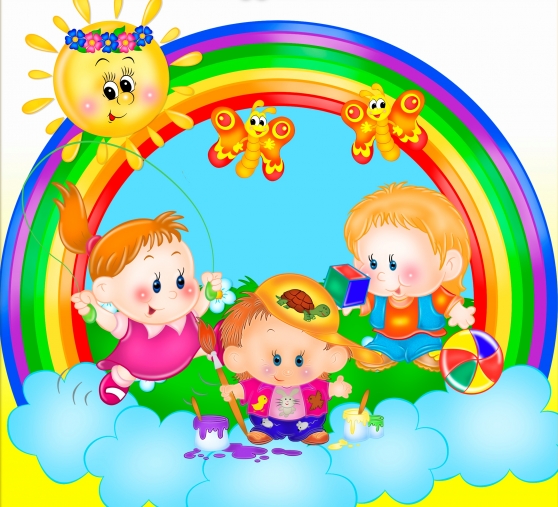 